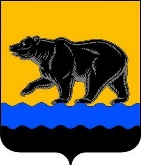 АДМИНИСТРАЦИЯ ГОРОДА НЕФТЕЮГАНСКА        постановлениеО дополнительных мерах по предотвращению завоза и распространения новой коронавирусной инфекции, вызванной COVID-19, на территории города Нефтеюганска На основании постановлений Губернатора Ханты-Мансийского автономного округа – Югры от 09.04.2020 № 29 «О мерах по предотвращению завоза и распространения новой коронавирусной инфекции, вызванной                 COVID-19, в Ханты-Мансийском автономном округе – Югре», от 08.08.2020                № 101 «О дополнительных мерах по предотвращению завоза и распространения новой коронавирусной инфекции, вызванной COVID-19, в Ханты-Мансийском автономном округе – Югре», Уставом города Нефтеюганска администрация города Нефтеюганска постановляет:1.Департаменту по делам администрации города (Прокопович П.А.), отделу по делам гражданской обороны и чрезвычайным ситуациям администрации города (Чертов В.А.) обеспечить информирование населения города Нефтеюганска о продлении на территории Ханты-Мансийского автономного округа - Югры режима обязательной самоизоляции для граждан в возрасте 65 лет и старше, а также граждан, имеющих хронические заболевания, сниженный иммунитет, а также беременных женщин до 23.08.2020.1.1.Продлить действие подпунктов 2.1, 2.2 пункта 2  постановления администрации города Нефтеюганска от 14.04.2020 № 577-п «О мерах по предотвращению завоза и распространения новой коронавирусной инфекции, вызванной COVID-19, на территории города Нефтеюганска», подпунктов 1.3.1, 1.3.2, 1.3.3, 1.5 пункта 1, пункта 8 постановления администрации города Нефтеюганска от 19.03.2020 № 422-п «О мерах по предотвращению завоза и распространения новой коронавирусной инфекции, вызванной COVID-19, на территории города Нефтеюганска» до 23.08.2020.2.Установить, что пункты 1.5, 2.5 постановления администрации города Нефтеюганска от 06.04.2020 № 536-п «О мерах по предотвращению завоза и распространения новой коронавирусной инфекции, вызванной COVID-19, на территории города Нефтеюганска», пункт 1.1 постановления администрации города Нефтеюганска от 01.04.2020 № 501-п «О дополнительных мерах по предотвращению завоза и распространения новой коронавирусной инфекции, вызванной COVID-19, на территории города Нефтеюганска», пункт 1.1 постановления администрации города Нефтеюганска от 14.04.2020 № 577-п                    «О мерах по предотвращению завоза и распространения новой коронавирусной инфекции, вызванной COVID-19, на территории города Нефтеюганска»,                  пункт 1.2 постановления администрации города Нефтеюганска от 13.05.2020           № 719-п «О дополнительных мерах по предотвращению завоза и распространения новой коронавирусной инфекции, вызванной COVID-19, на территории города Нефтеюганска» применяются в отношении граждан, указанных в подпункте 1.1 пункта 1 настоящего постановления.3.Обнародовать (опубликовать) постановление в газете «Здравствуйте, нефтеюганцы!».4.Департаменту по делам администрации города (Прокопович П.А.) разместить постановление на официальном сайте органов местного самоуправления города Нефтеюганска в сети Интернет.5.Постановление вступает в силу после его подписания и действует до особого решения органов государственной власти Ханты-Мансийского автономного округа - Югры.	6.Контроль исполнения постановления возложить на заместителей главы города по направлениям деятельности.Исполняющий обязанности главы города Нефтеюганска                                                                 А.В.Пастуховг.Нефтеюганск      № 1275-п